Marketing water-wise plants in a thirsty world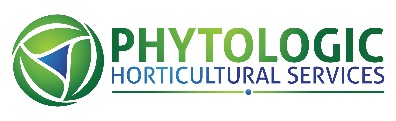 Pat Hayward, phytologicservices.comProGreen ExpoFebruary 14, 2018Garden in a BoxResource Central (was Center for Resource Conservation; resoucecentral.org/gardens)Online retailer interviewedHigh Country Gardens (highcountrygardens.com)Garden centers interviewedFort Collins Nursery: Jesse Eastman, Scott Swartzendruber (fortcollinsnursery.com)Tagawa Gardens, Centennial CO: Beth Zwinak, Ginger Jennings (tagawagardens.com)Nick’s Garden Center, Aurora CO: Richard Ortega (nicksgardencenter.com)Water districts interviewedJordan Valley Water Conservation District, Salt Lake City, UT: Cynthia Bee (conservationgardens.org; localscapes.com)City of Fort Collins: Liesl Hans (fcgov.com/utilities/residential/conserve/water-efficiency/xeriscape)City of Greeley, Ruth Quade (watersmartplants.com/gre: plant database;           
                  greeleygov.com/services/ws/water-budget/about)City of Aurora, Zach Versluis: (auroragov.org/residents/water/landscaping/low-_water_landscape)Colorado Springs Utilities, Catherine Moravec: (waterwiseplants.org: plant database)A few related Colorado-related resourcescoloradowaterwise.orgcolorado.gov/cowaterplanplantselect.org